VITELLO TONNATO 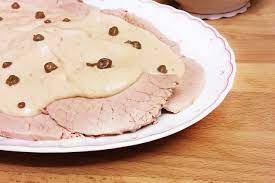 Figure 1 Vitello tonnato https://www.cookist.it/vitello-tonnato/Tämä tyylikäs klassinen ruokalaji sopii kuumiin kesäpäiviin. Kylmän vasikanpaistin viipaleet kermaisessa tonnikala-majoneesikastikkeessa eivät kaipaa seurakseen muuta kuin keitettyä riisiä tai uusia perunoita ja vihreää salaattia. Vitello tonnato on noutopöytien suosikki ja näyttää koristeelliselta, kun viipaleet asetellaan limittäin, kastike kaadetaan niiden päälle ja ruoka koristellaan kapriksilla ja ohuilla sitruunaviipaleilla. 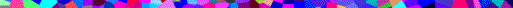 MAIDOTON, GLUTEENITON JA PÄHKINÄTÖNValmisteluaika: 15 minuuttia + viilennysKypsennysaika: 1 tunti4 hengelle MAIDOTON, GLUTEENITON JA PÄHKINÄTÖNValmisteluaika: 15 minuuttia + viilennysKypsennysaika: 1 tunti4 hengelle 3 rklOliiviöljyä675 g Vasikanpaistia1Sipuli neljään osaan leikattuna 1Porkkana paloiteltuna 1Sellerinvarsi pilkottuna ¾ dl Kuivaa valkoviiniä¾ dlLihalientä1laakerinlehtiSuolaa ja vastajauhettua mustapippuriaKASTIKKEESEENKASTIKKEESEEN200 gHyvänlaatuista, öljyyn säilöttyä tonnikalaa valutettuna2 rklSitruunamehua3Sardellifileetä pilkottuna 1 rkl Kapriksia sekä ylimääräisiä koristeluunSuolaa ja vastajauhettua mustapippuria125gValmista majoneesia tai 1 annos kotitekoista aiolia Paistin paistolientä (kastikkeen ohentamiseen) KORISTELUUN KORISTELUUN ( ½ Sitruunaa ohueksi viipaloituna)( tuoretta persiljaa karkeasti pilkottuna) Kuumenna uuni +180°C-asteiseksi. Kuumenna öljy paistinpannussa ja ruskista paisti nopeasti joka puolelta.Levitä sipuli-, porkkana- ja selleripalat isoon vuokaan ja nosta ruskistettu liha niiden päälle. Lisää viini, lihaliemi, laakerinlehti ja hieman suolaa ja pippuria. Nosta kansi päälle ja paista uunissa tunti tai kunnes liha on pehmeää. Valele paistia kerran tai kaksi paistamisen aikana. Ota uunista ja jätä jäähtymään liemessään. Kääri jäähtynyt paisti folioon ja siirrä jääkaappiin odottamaan tarjoilua. Siivilöi neste ja säästä se kastikkeen ohentamiseen.Valmista kastike. Soseuta monitoimikoneessa tonnikala, sitruunamehu, sardellit ja kaprikset tasaiseksi tahnaksi. Mausta maun mukaan. Sekoita joukkoon majoneesi tai aioli. Lisää 5-6 rkl säästettyä paistolientä ja ohenna kastike paksun kerman paksuiseksi.Ota paisti jääkaapista ja anna sen lämmetä huoneenlämpöiseksi. Asettele paistiviipaleet kauniisti tarjoilulautaselle. Kaada päälle kastiketta ja koristele halutessasi sitruunaviipaleilla, kapriksilla  ja tuoreella persiljalla. Kuumenna uuni +180°C-asteiseksi. Kuumenna öljy paistinpannussa ja ruskista paisti nopeasti joka puolelta.Levitä sipuli-, porkkana- ja selleripalat isoon vuokaan ja nosta ruskistettu liha niiden päälle. Lisää viini, lihaliemi, laakerinlehti ja hieman suolaa ja pippuria. Nosta kansi päälle ja paista uunissa tunti tai kunnes liha on pehmeää. Valele paistia kerran tai kaksi paistamisen aikana. Ota uunista ja jätä jäähtymään liemessään. Kääri jäähtynyt paisti folioon ja siirrä jääkaappiin odottamaan tarjoilua. Siivilöi neste ja säästä se kastikkeen ohentamiseen.Valmista kastike. Soseuta monitoimikoneessa tonnikala, sitruunamehu, sardellit ja kaprikset tasaiseksi tahnaksi. Mausta maun mukaan. Sekoita joukkoon majoneesi tai aioli. Lisää 5-6 rkl säästettyä paistolientä ja ohenna kastike paksun kerman paksuiseksi.Ota paisti jääkaapista ja anna sen lämmetä huoneenlämpöiseksi. Asettele paistiviipaleet kauniisti tarjoilulautaselle. Kaada päälle kastiketta ja koristele halutessasi sitruunaviipaleilla, kapriksilla  ja tuoreella persiljalla. KANANMUNATON myös maidoton, gluteeniton ja pähkinätön Valmista ruoka ohjeen mukaan, mutta käytä valmista, munatonta majoneesia tai ¼ annosta aiolia.KANANMUNATON myös maidoton, gluteeniton ja pähkinätön Valmista ruoka ohjeen mukaan, mutta käytä valmista, munatonta majoneesia tai ¼ annosta aiolia.VIHJEVoit ostaa myös vasikan paahtopaistia tai lapaa. Jos valmistat paistin etukäteen, viipaloi se ja marinoi viipaleita kolmasosassa kastiketta yön yli, niin liha saa lisää makua. VIHJEVoit ostaa myös vasikan paahtopaistia tai lapaa. Jos valmistat paistin etukäteen, viipaloi se ja marinoi viipaleita kolmasosassa kastiketta yön yli, niin liha saa lisää makua. 